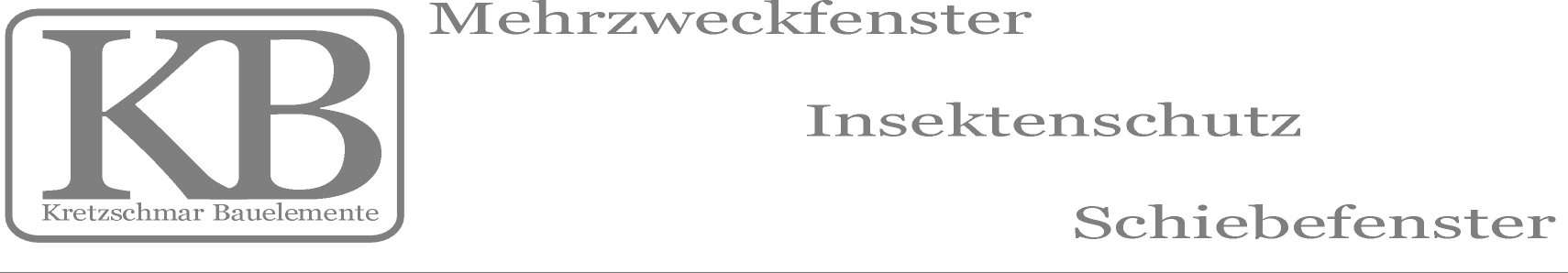                                                                                                                                                                                                                               Anschrift / Stempel                  Lichtschachtabdeckung                                                                                                                                                                                                                                                                                            Bitte ankreuzen bzw. ausfüllenMitteilung / Skizze : Kretzschmar Bauelemente e. K. : Tel. 037360 75243 Fax.: 037360 75246 e -Mail : mail@kretzschmar-bauelemente.deBestellungAngebotDatumPos.Stück Breite TiefeHöhe( aufgekantet )Bürste ( nach hinten )